128 Greenhill Road Unley  SA 5061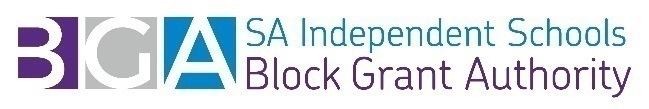 T: 08 8179 1400bga@ais.sa.edu.au   www.saisbga.org.auMASTER PLAN EXPENDITURE STATEMENTA copy of this statement should reach the BGA after the completion of the Master Plan with a copy of the completed Master Plan and supporting invoices attached.***Please note that all amounts shown below should be GST EXCLUSIVE amounts.***Excluding GSTReturn the statement to: Executive Officer, SAIS Block Grant Authority Inc, bga@ais.sa.edu.au PLEASE INCLUDE A COPY OF YOUR PAID INVOICE(S) AND COMPLETED MASTER PLANSchool NameMaster Plan ProjectReference NumberActual ExpenditureActual ExpenditureItemTotal amount spent $TOTAL Delegated approved authority (please sign and date below)Delegated approved authority (please sign and date below)……………………………………………………………………………… Date  ………./………../……….